Weekly Calendar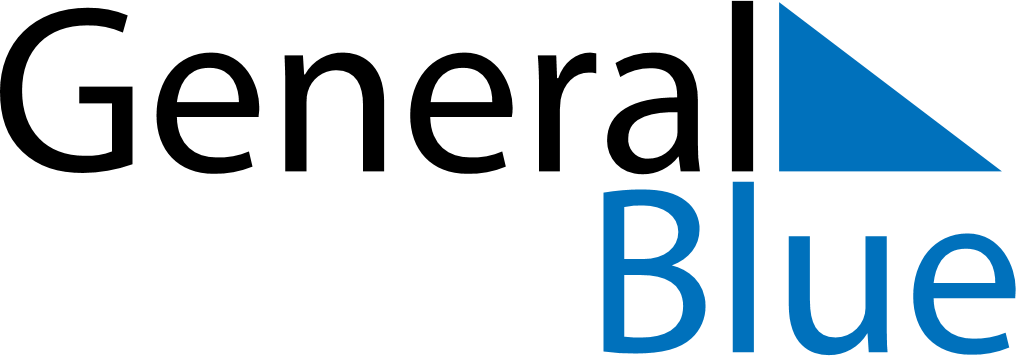 April 28, 2019 - May 4, 2019Weekly CalendarApril 28, 2019 - May 4, 2019SundayApr 28MondayApr 29TuesdayApr 30WednesdayMay 01ThursdayMay 02FridayMay 03SaturdayMay 04MY NOTES